                           Фотоприложение «Автокресло-детям!»Мамы, папы, все родители!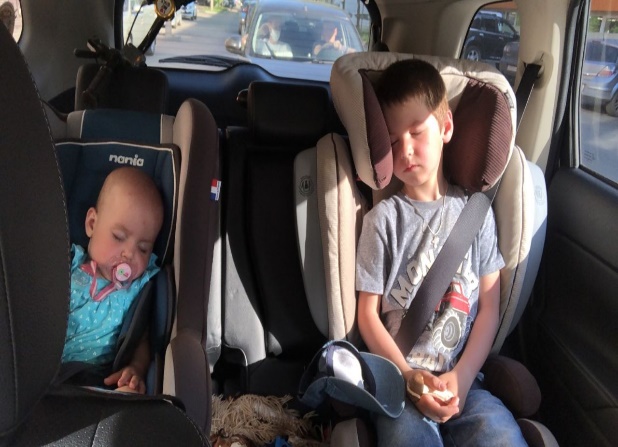 Многие из вас-водители.Помните, что нет на светеНичего важней, чем дети!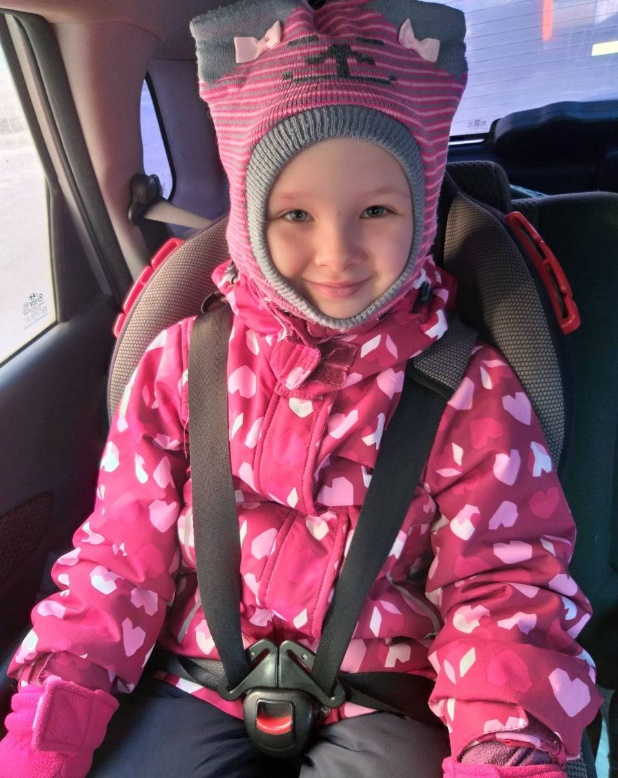 Вы закон не нарушайте,    В кресло деточку сажайте.      Это ведь совсем не сложно,       Пристегнуть и ехать можно!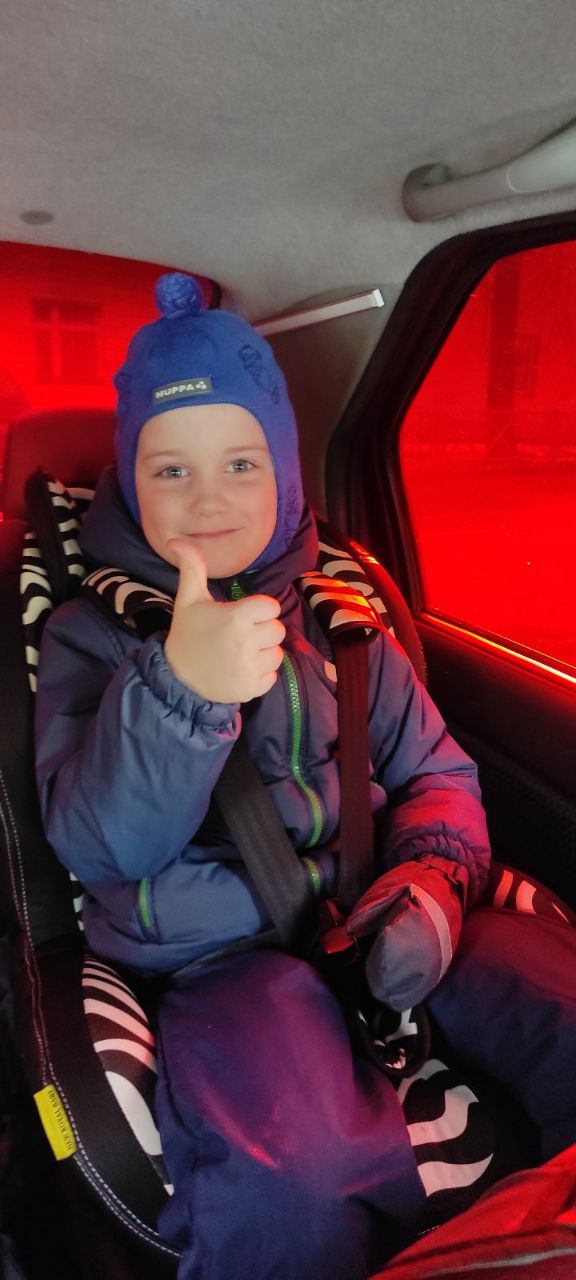 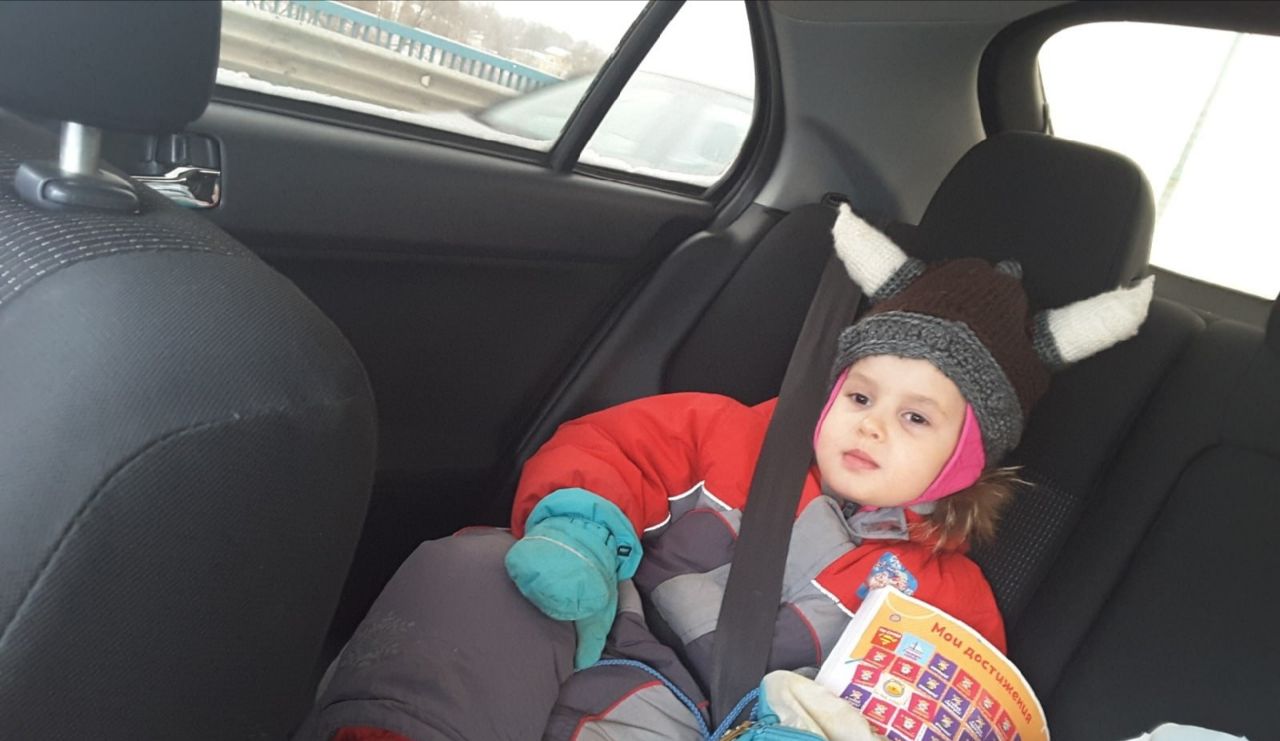 Прежде, чем за руль садиться-                                      Нужно вам не полениться,
Обеспечить не спеша                         Безопасность малыша!